Inspection Committee Visit ProformaSummary of the Course Folder Evaluation (Please review at least 5 course folders, one from each semester, and one from supporting courses).Students’ Feedback(Please provide your comments based on the interaction with students regarding quality of education/teaching)Status of Facilities in the Department(Please provide your comments regarding the status of facilities in the classrooms, such as teaching aids etc., as well as laboratories.)Name and Signature of Inspection Committee Member 1: ___________________________Name and Signature of Inspection Committee Member 2: ___________________________Note: Submit this report to the concerned Dean and a copy to QEC within 3 working days.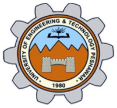 UNIVERSITY OF ENGINEERING AND TECHNOLOGY, PESHAWARQUALITY ENHANCEMENT CELLDepartmentFacultyCampusDate of VisitS. No.Course Code and TitleInstructor NameStatus / Comments1.2.3.4.5.6.7.(Attach extra sheet, if required)(Attach extra sheet, if required)